Vice President MarketingRef: PSL4155						   			           Attractive SalaryUK / USA based									  Commensurate with experienceDo you have the ability to lead and inspire others?Do you have the courage, drive and talent to innovate?Do you have the experience to design and implement a global strategy?Do you have the desire to help lead a growing business?Our client is a highly innovative business leader; a business that has enjoyed unbridled progression and success since their inception in 2007. They have grown through the development of their service offering as well as internationally, to become a global leader, providing unique solutions of the highest quality within statistical consulting, analysis and reporting, data management and data science services. Statistical ServicesClinical Study ReportingData ManagementData ScienceFunctional Service ProvisionAs Vice President Marketing you will be expected to provide vision, leadership and direction with overall strategic and operational marketing responsibility for the developing marketing teams in both Europe and USA. Reporting to the Chief Commercial Officer, leading a growing global team, you will be expected to develop and implement novel marketing initiatives to drive sales, business growth, engagement, brand and market awareness. You will be a key member of the management team, working closely with other business and commercial leaders to ensure that the company profile grows, customer awareness develops further and to ensure the highest possible levels of both customer and employee satisfaction. As Vice President Marketing you will be responsible for the management and ownership of the overall marketing strategy, objectives and targets, globally.  You will be responsible for designing, implementing and managing the global marketing process and methodology, whilst taking responsibility for leading, mentoring and managing all members of the developing international marketing team.Key to your success will be your ability to create, develop, implement and build a Brand Evolution Plan to enhance the external brand and to create a work environment designed to attract and retain the best talent.The successful candidate will have an extensive track record of success within marketing, with management experience, outstanding leadership skills and an in-depth understanding of marketing and the use of social media, with exceptional communication skills and cultural awareness.This is a unique opportunity to join and shape a highly entrepreneurial and successful business, a market leader in their sector.Every day will be different; will bring fresh challenges and the opportunity to make a personal contribution to the growth of the business, with the prospect of shaping your own future.If you are interested in this role, please visit our website www.pharma-search.co.uk  or call Dr Grant Coren in strictest confidence on +44 (0) 7850 190660.  Alternatively, please send your CV to grant@pharma-search.co.uk.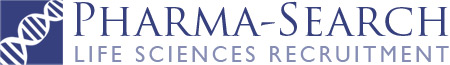 